                                                            РЕШЕНИЕ                               Собрания депутатов Шиньшинского  сельского поселения№ 11                                                                                от  26 сентября 2019 годаОб избрании (делегировании) депутата Собрания депутатов Шиньшинского сельского поселения  третьего созыва в состав собрания депутатов Моркинского муниципального района седьмого созыва.	В соответствии с п. 1 ч. 4 ст. 35 Федеральным законом от 6 октября 2003 года № 131-ФЗ «Об общих принципах организации местного самоуправления в Российской Федерации», Собрание депутатов Шиньшинского сельского поселения  РЕШАЕТ:	1. Избрать (делегировать) в состав Собрания депутатов Моркинского муниципального района седьмого  созыва депутата Собрания депутатов Шиньшинского  сельского поселения -  Васильеву Татьяну Викторовну .	2. Обнародовать настоящее решение в установленном порядке.	3. Настоящее решение вступает в силу после его обнародования.	4. Контроль за исполнением настоящего решения возложить на Главу Шиньшинского сельского поселения.      Глава Шиньшинского сельского поселения,      Председатель Собрания депутатов                                       Р.М.НиколаеваШенше ял кундемдепутатше- влакын  Погынжо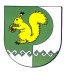 Собрание депутатов Шиньшинского сельскогопоселения425 154, Морко район, Шенше села, Петров  урем, 1вТелефон-влак: 9-61-97425 154, Моркинский район, село Шиньша, ул.Петрова, 1вТелефоны: 9-61-97